TITULACIÓN:  Facultad de Ingenieros en Contabilidad y Auditoria 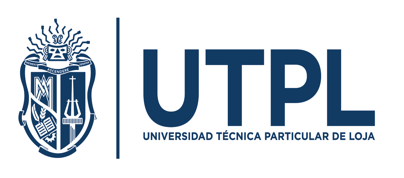 MODALIDAD A DISTANCIARUBRICA DE EVALUACIÓN DEL APRENDIZAJE DEL PRÁCTICUM 3.1 - PROYECTO DE SERVICIO COMUNITARIO.PERÍODO ACADÉMICO:  Octubre 2017 – Febrero 2018(Sra. Jessica Alarcón Hermidas                                                  Sra.  Cristina Alvarez Salazar Tutora externa                                                                        Presidente AsociaciónEstudiante:  CARLOS MARCELO ZAPATA CARPIOCédula: 2000031266Institución: ASOCIACIÓN PIONEROS DE GALÁPAGOS DE LA TERCERA EDADMes de finalización:Febrero de 2018CRITERIOS EVALUACIÓN DEL APRENDIZAJE PESOESCALA DE CALIFICACIÓNESCALA DE CALIFICACIÓNESCALA DE CALIFICACIÓNESCALA DE CALIFICACIÓNPUNTAJE OBTENIDOCRITERIOS EVALUACIÓN DEL APRENDIZAJE PESOEXCELENTE2,5MUY BUENO2BUENO1,5MALO1PUNTAJE OBTENIDOConocimiento para realizar su trabajo 25%El estudiante domina los conocimientos necesarios para realizar su trabajo correctamente.El estudiante domina satisfactoriamente los conocimientos necesarios para realizar su trabajo correctamente.El estudiante tiene poco dominio de los conocimientos necesarios para realizar su trabajo correctamente.El estudiante no domina los conocimientos necesarios para realizar su trabajo correctamente.2,5Capacidad de liderazgo y predisposición para el trabajo asignado 25%El estudiante tiene capacidad de liderazgo y predisposición para realizar las actividades asignadas.El estudiante tiene capacidad de liderazgo pero le falta predisposición para realizar las actividades asignadas.El estudiante tiene poca capacidad de liderazgo y falta de predisposición para realizar las actividades asignadas.El estudiante nunca tiene capacidad de liderazgo ni predisposición para realizar las actividades asignadas.2,5Desempeño en las actividades 25%El estudiante desempeña correctamente todas las actividades destinadas.Regularmente el estudiante desempeña correctamente todas las actividades destinadas.Pocas veces el estudiante desempeña correctamente todas las actividades destinadas.El estudiante no desempeña correctamente ninguna de las actividades destinadas.2,5Asistencia y puntualidad25%El estudiante siempre asiste puntualmente a realizar las prácticas.Regularmente el estudiante asiste puntualmente a realizar las prácticas.Pocas veces el estudiante asiste puntualmente a realizar las prácticas.El estudiante no asiste o es impuntual al realizar las prácticas.2,5TOTAL 100%          10 /10